Agenda #8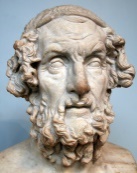 November 15th to November 27th      
Humanities (2) Mr. HaflinA look ahead: Jeopardy Review of the Myths, Quiz on “The Olympian Family” and “The World of Man”, assigning Heroes Reading, “Women in Mythology” Thesis (Essay #6)Block ABlock FWednesdayNovember 15Day 1ClassworkReview “Demeter and Persephone” and its implicationsIn-Class ReadingHomework  Please finish the mandatory “Olympian Family” Chart for tomorrowHW #4-5 due tomorrowPlease finish Research Paper Final Draft 2 (Essay #4) for Monday, 11/20ClassworkReview “Demeter and Persephone” and its implicationsIn-Class ReadingHomework  Please finish the mandatory “Olympian Family” Chart for FridayHW #4-5 due FridayPlease finish Research Paper Final Draft 2 (Essay #4) for Monday, 11/20Thursday November 16Day 2X Block Schedule Drama PreviewClasswork (8:00-8:45)Group Discussion Myths and their SignificanceAssign Create-A-Myth Creative (Essay #5)Assign “The World of Man” Reading and HWEssay Work and Independent ReadingHomework  “The World of Man” Mandatory Notes and HW #6-7 due Monday, 11/20Please finish Research Paper Final Draft 2 (Essay #4) for Monday, 11/20Detailed plot Chart for Essay #5 due TuesdayNo Class Today Same Homework as Day 1FridayNovember 17Day 3Advisory C Block!ClassworkIndependent Work on the Research Paper, Creative Paper, and ReadingHomework  “The World of Man” Mandatory Notes and HW #6-7 due Monday, 11/20Please finish Research Paper Final Draft 2 (Essay #4) for Monday, 11/20Detailed plot Chart for Essay #5 due TuesdayClassworkGroup Discussion Myths and their SignificanceAssign Create-A-Myth Creative (Essay #5)Assign “The World of Man” Reading and HWEssay Work and Independent ReadingHomework  Please finish Research Paper Final Draft 2 (Essay #4) for Monday, 11/20“The World of Man” Mandatory Notes and HW #6-7 due Tuesday, 11/21Detailed plot Chart for Essay #5 due TuesdayMondayNovember 20Day 4ClassworkResearch Paper Due (GC and TII Check)Presentations!Working on Creative PaperHomework  Complete plot chart due tomorrowClassworkResearch Paper Due (GC and TII Check)Independent Work on the Creative Paper and ReadingHomework  “The World of Man” Mandatory Notes and HW #6-7 due tomorrowDetailed plot Chart for Essay #5 due tomorrowTuesdayNovember 21Day 5ClassworkPlot Chart duePresentations (if necessary)Writing the Creative EssayHomework  Essay #5 due Wednesday, 11/29ClassworkPlot Chart duePresentations!Writing the Creative EssayHomework  Enjoy the break! No Homework!Presentations will conclude on MondayEssay #5 due Tuesday, 11/28WednesdayNovember 22Day 6Half Day!Classwork (8:00-8:46)Gratitude Letter ActivityCodenames and Communication (if time)Homework  If you can, share the letter with the person you wrote about. If not, share it with someone who might also appreciate it.Enjoy the break! No Homework!Essay #5 due Wednesday, 11/29No Class Today!MondayNovember 27Day 7Winter sports begin!No Class Today Same HW as Day 6ClassworkThanksgiving Day DiscussionPresentations (if necessary)Writing the Creative EssayHomework  Mythology Creative (Essay #5) due tomorrow on Google Classroom and Turnitin.com